Coventry and Warwickshire’sLiving Well with Dementia Strategy2022 – 2027ForewordThe vision for Coventry and Warwickshire’s Living Well with Dementia Strategy 2022 - 2027 is that ‘everyone affected by dementia is enabled to live well’. Coventry and Warwickshire’s Living Well with Dementia Strategy 2022-2027 details the priorities that will help ensure that people with dementia, as well as their carers, receive the appropriate support, information, and advice along their journey with dementia. The strategy will be supported by a delivery plan which will set out exactly what we will do over the next five years, to ensure that ‘everyone affected by dementia is enabled to live well’. The impact of the COVID-19 pandemic outbreak has been very challenging for people with dementia and their carers. People with dementia were an extremely vulnerable group during the pandemic and whilst we know that there have been many examples of excellent care and support, we also know that many people have experienced significant challenges including social isolation, lack of engagement in meaningful and enjoyable activities and concerns about accessing services. This has further increased the health inequalities that existed before the pandemic. Although dementia diagnosis rates were improving prior to the COVID-19 pandemic, we still need to do more to encourage and support people to come forward for a memory assessment if they have concerns about their memory. There are many benefits of receiving a timely diagnosis, including access to treatment, support, and services. Many local organisations, groups and individuals are working to become dementia friendly, which has done a great deal to reduce the stigma that used to be associated with dementia. We are confident that by progressing our vision and priority areas we will be able to ensure more people receive support following a diagnosis of dementia which will help them to live well, remain at home and independent for longer. The strategy also shows a strong commitment to supporting family and friends who provide care and support for a loved one with dementia. It is essential that those people who are providing many hours of unpaid support to their loved ones are supported in their role. This is important because, without support, informal carers are at risk of isolation and experiencing poor health outcomes. The strong links between the Dementia strategy and Strategies that focus on Carers will help to ensure carers of people living with dementia are well supported.The strategy closely links with, and supports other local strategic ambitions and priorities, in particular Coventry and Warwickshire’s Health and Care Partnership (HCP), the local Health & Wellbeing Strategies, and Coventry and Warwickshire’s Council Plans. Priorities and Dementia Statements The key priorities described in this strategy will help to achieve the following Dementia Statements which reflect the things people with dementia have said are essential to their quality of life.We have the right to be recognised as who we are, to make choices about our lives including taking risks, and to contribute to society.  Our diagnosis should not define us, nor should we be ashamed of it.We have the right to continue with day to day and family life, without discrimination or unfair cost, to be accepted and included in our communities and not live in isolation or loneliness.We have the right to an early and accurate diagnosis, and to receive evidence-based, appropriate, compassionate, and properly funded care and treatment, from trained people who understand us and how dementia affects us. This must meet our needs, wherever we live.We have the right to be respected, and recognised as partners in care, provided with education, support, services, and training which enables us to plan and make decisions about the future.We have the right to know about and decide if we want to be involved in research that looks at cause, cure and care for dementia and be supported to take part.Find out more about the Dementia Statements here: 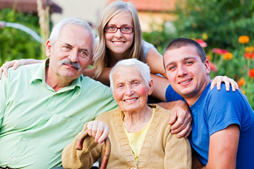 Background (infographics to be added closer to publication date to ensure they are up to date. Key data about people living with dementia in Coventry and Warwickshire:This page will include infographics on:Number of people estimated to be living with Dementia in each District / Borough of Warwickshire, and in Coventry.Number of people with a diagnosis of Dementia in each District / Borough of Warwickshire, and in Coventry.  Approximately 55% of people living with dementia have a diagnosis.Approximate number of people receiving a diagnosis of dementia in Coventry and Warwickshire each year.Projected number of people living with dementia in 2030, 2040, 2050Diagrams showing those with a dementia diagnosis in different age groups, sex, ethnicity. For example: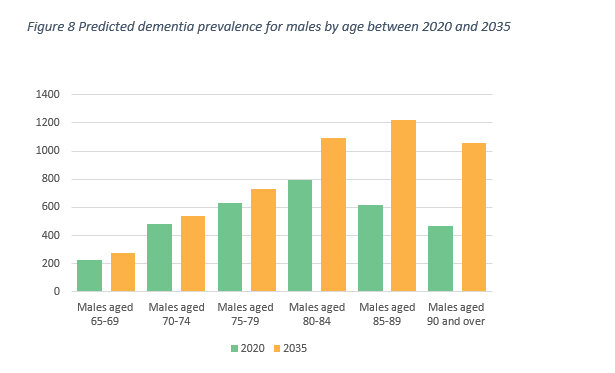 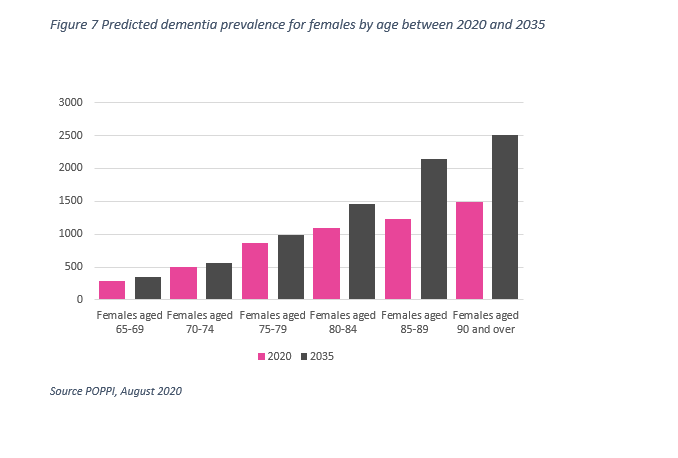 Number of people with early onset dementia (under the age of 65). Number of informal carers of people with dementiaApproachThis strategy is underpinned by engagement with a wide range of key stakeholders, including people living with dementia, carers, and practitioners to understand the issues facing those living with dementia and the barriers to overcoming these challenges. The development of this Dementia Strategy is also shaped by the national policy framework and local strategies, delivery plans and work programmes, many of which have involved significant engagement with practitioners, people living with dementia and carers.The vision for Coventry and Warwickshire’s Living Well with Dementia Strategy 2022 - 2027 is that ‘everyone affected by dementia is enabled to live well’. We aim to achieve our vision by focusing on the following priorities, aligned to the national priorities of The Well Pathway for Dementia: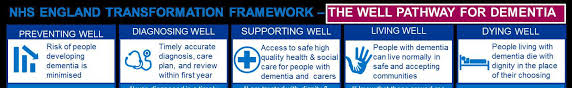 Priority One: Preventing WellWe will promote and support healthy lifestyles, aiming to reduce people’s risk of developing dementia.Priority Two: Diagnosing WellPeople with dementia will receive a timely, accurate diagnosis of dementia. Priority Three: Supporting WellPeople affected by dementia will have access to safe, high quality care.Priority Four: Living WellPeople affected by dementia will be able to live in safe and accepting communities, where they can access a range of support services and enjoyable and meaningful activities.  Priority Five: Dying WellPeople with dementia will be supported to die with dignity in the place of their choosing. Their families will be supported.Priority Six: Training WellTraining and awareness opportunities will be offered to support communities to increase their awareness of dementia.Staff who work with people with dementia and their carers will have access to appropriate training.Challenges and response to the COVID-19 pandemicThe COVID-19 pandemic has brought many challenges for people living with dementia, and for their carers and loved ones. This strategy aims to build on some of the positive developments such as the individualised and flexible support offered by services to people with dementia and carers and increased creativity and adaptations to how support is delivered. Many have also benefited from a greater virtual offer including singing for the brain online groups and wellbeing programmes involving arts, music, and physical activity. However, we also recognise the challenges that COVID-19 has brought and will seek to overcome these as we move towards life after COVID-19.What we are doing alreadyWarwickshire County Council, Coventry City Council and Coventry and Warwickshire Clinical Commissioning Group have been working closely with our partners in the NHS, District and Borough Councils and voluntary sector for many years with the aim of supporting people to live well with dementia. Some of the key developments and highlights in recent years include:Priority One: Preventing WellGreater awareness that the risk of developing dementia can be reduced through healthy lifestyles, through health awareness campaigns and NHS Health Checks.Priority Two: Diagnosing WellIncreasing diagnosis rates from 40% in 2012 to 56% in 2021. Some GPs are able to offer memory assessment for less complex cases, meaning patients can be diagnosed closer to home by staff they already know.The introduction of post diagnosis support packs and sessions for people newly diagnosed with dementia, and for their carers.Priority Three: Supporting WellEveryone receiving a dementia diagnosis is offered a “Next Steps” course. Further post-diagnostic support is available as needed throughout the dementia journey from  Dementia Connect (Alzheimer’s Society) and Admiral Nurses. The Dementia and Memory Assessment Service in Coventry has achieved Memory Service National Accreditation Programme (MSNAP), recognising high quality memory assessment services.MySense technology, used by South Warwickshire Foundation Trust, and the Dementia Promoting Independence Service in Coventry use assistive technology and dedicated support to enable people with dementia to live at home independently for longer. Arden Grove has been developed to deliver specialist housing with care to people living with dementia based on the Eden Alternative model; other dementia residential provision has been strengthened.Priority Four: Living WellPeople in Coventry and Warwickshire can access information , details of services and support via the Warwickshire Living Well with Dementia website,Reading Well Books on Prescription offers a selection of self-help books about dementia in all public libraries in Coventry and Warwickshire.There are  over 90 organisations signed up to the Coventry and Warwickshire Dementia Action Alliance (DAA). These organisations have committed to raising awareness of dementia and supporting people with dementia in their communities.Priority Five: Dying WellA range of training has been delivered for professionals to support end of life care for people with dementia; this includes Dementia Awareness Training for Palliative Care Teams and Hospices; Training in Advance Care Plans for Community Dementia staff and a workshop on Dying Well with Dementia for multi-agency clinicians from a variety of services.  Priority Six: Training WellThere are now over 37,000 Dementia Friends in Coventry and Warwickshire. Anyone can become a Dementia Friend. Dementia Awareness sessions have been delivered to a range of organisations including Local Authorities, library services, voluntary sector, dental practices, general practices, hospice staff, and leisure centre staff. Frontline social care staff (including care home staff) can access training via Social Care Information and Learning Service (SCILS)Priority One: Preventing WellWe will promote and support healthy lifestyles, aiming to reduce the risk of developing dementia.Although some of the risk factors for dementia (such as age, genetics, and ethnicity) cannot be changed, there is strong evidence that you can reduce your chances of getting dementia. Even if someone has dementia, they can take action to lessen the symptoms. People can reduce their risk of dementia through the following:“What’s good for the heart is good for the brain”However, only about a third of people (approximately 33%) think it’s possible to reduce their risk of developing dementia, compared to 81% who think it is possible to reduce their risk of developing diabetes.What we will doWe will continue to raise awareness of the benefits of healthy lifestyles to reduce the risk of developing dementia. We will encourage greater take up of NHS Health Checks for those aged 40-75. We will raise awareness of ways to reduce risk of dementia in at-risk populations (e.g. those with Mild Cognitive Impairment, individuals with learning disabilities and people from Black and Minority Ethnic backgrounds). We will continue to support people with Mild Cognitive Impairment and early-stage dementia to access local exercise on referral services. Making Every Contact Count supports practitioners to support their clients/customers/patients to make positive changes to their physical and mental health and wellbeing. We will continue to promote and support Making Every Contact Count across Coventry and Warwickshire.How we will know we have been successful Increased number of awareness campaigns delivered each year which include dementia risk reduction messages and how far these campaign messages reach (measured by number of press releases, people visiting websites, views on social media). More people attending NHS Health ChecksMore people with Mild Cognitive Impairment and early-stage dementia referred to local exercise on referral services.Priority Two: Diagnosing WellPeople will receive a timely, accurate diagnosis of dementia. An estimated 11,500 people in Coventry and Warwickshire live with dementia, but only around 56% of these have a formal diagnosis. A diagnosis can help people prepare and come to terms with the changes that are happening and access a wide range of support for themselves and their families. It can also help loved ones to understand and support them. There is no cure for dementia but for some types of dementia it is possible to take medication to slow the progression of the disease. Many people live a fulfilling life for years following their diagnosis.What we will doRaise awareness of dementia and the benefits of receiving a diagnosis amongst the local population, with particular focus on communities who may not recognise dementia or where there may be cultural challenges to seeking a diagnosisContinue to encourage anyone with concerns about their memory or the memory of a loved one to see their GP as soon as possible. Continue to increase dementia diagnosis rates so that at least two thirds (67%) of people living with dementia have a diagnosis (this target has been set by the government). This will include diagnosing people in Care Homes. Support GPs to undertake diagnosis of dementia where appropriate or refer to memory assessment services. Ensure that waiting times for a diagnosis of dementia return to pre-pandemic levels and then, that they are made within 6 weeks of referral (unless specialist assessments/investigations are required).  Ensure a high-quality memory assessment pathway by supporting Coventry and Warwickshire Partnership Trust (CWPT) to achieve Memory Services National Accreditation programme (MSNAP) across all services.Ensure that everyone receiving a diagnosis of dementia receives a Care Plan (which is then reviewed annually), is referred to a post diagnosis dementia support service (unless they choose not to be referred) and is followed up within three months of diagnosis.Work towards ensuring that everyone with a dementia diagnosis has a Care Coordinator and that this role is well understood.Review the dementia pathway and where possible, improve access to services through integration of services with other services. Publish the key services and support available at all stages of the pathway to practitioners and those with dementia and their carers.Build on the use of an individual Integrated Care Record as well as use of EMIS, (a digital clinical system supporting joined-up working across all care settings). Review the pathway between hospitals and Memory Assessment Services; promote and strengthen the diagnostic and identification role in acute hospital care pathways and strengthen communication when a diagnosis is made.How we will know we have been successful Greater number of people diagnosed with dementia (and as a percentage of the people estimated to be living with dementia)More people diagnosed with dementia receive a Care Plan following their diagnosis (and as a percentage of all those diagnosed)Everyone diagnosed with dementia is offered a referral to a dementia support service (currently Dementia Connect) following their diagnosis.Priority Three: Supporting WellPeople affected by dementia will have access to safe, high quality support and care.Post-diagnostic support helps the person living with dementia and their family come to terms with the diagnosis, access information, ask questions, find support and plan for the future. We will ensure that people are linked in with sources of support and information as early after diagnosis as possible. What we will doRaise awareness of post diagnosis support available for people affected by dementia; ensuring that information is easily accessible, available in a range of formats, and easy to understand and that accessing services is as easy as possible.Continue to develop the Living Well with Dementia website, including map of services:  www.warwickshire.gov.uk/dementiaEnsure that carers of people with dementia are supported by the local Carer Wellbeing Service.Support carers of people living with dementia to maintain and build their community connections; ensuring that accessible respite support, that is easy to book, is available to them. Support the voluntary sector to restore local support services following the COVID-19 pandemic, e.g. Dementia Cafes.Develop and promote the use of assistive technology to help people stay independent for longer, such as AskSARA, and MySense.Work towards reducing the digital divide by supporting people with dementia and their carers to use a range of technology to enjoy a variety of virtual activities and stay connected to others.Redesign the dementia day opportunities support service to offer a blended service offer with greater choice and flexibility.Work to ensure there is a sufficient supply of high-quality care and support for people with dementia including those with challenging and/or complex behaviours.Raise awareness of, and adapt dementia services to work towards equality of access for people with protected characteristics. For example, ensuring that people from different ethnic groups can access culturally appropriate support. Ensure the continued development of high-quality domiciliary care, housing with care, residential and nursing care to meet the needs of people with dementia that is equal to the health offer of a person without dementia. This may include enhancing training and skills for the workforce, having a named clinical lead for dementia in care homes, forming multidisciplinary teams to support care homes, maximising places available, reducing unplanned hospital admissions, delayed discharges, and placement breakdowns.Review and strengthen the dementia pathway for people with dementia entering and leaving hospital to minimise moves and changes in environment for people with dementia. Continue to build on good practice and sharing learning, such as the Admiral Nurse role in Warwick Hospital who support advanced care planning for patients going back home to the community. How we will know we have been successful  Greater number of people with dementia receiving support from local Dementia Support Service (currently Dementia Connect)More carers of people living with dementia supported by Carer Wellbeing ServiceLess acute/emergency attendances at hospital due to dementia.Greater number of users of the Living Well with Dementia website.Priority Four: Living WellPeople affected by dementia will be able to live in safe and accepting communities, where they can access a range of support services and enjoyable and meaningful activities.  There are a range of initiatives aimed at helping people with dementia live well in their local communities, such as Dementia Friends and Dementia Friendly Communities.  These initiatives have the added advantage of increasing accessibility for everyone and enabling people with dementia to have a full and valuable role in their local communities. What we will doEnsure that a range of evidence-based, post-diagnostic support interventions are available for people with dementia and their carers to maintain their mental and physical health and wellbeing. These will be appropriate and tailored, considering age, ethnicity, religion, gender, and sexual orientation.   Promote dementia friendly events and activities to encourage people living with dementia to continue to engage in a range of interests, hobbies, and activities.Continue to offer and promote a range of arts and cultural opportunities (for example, access to singing, music, arts, and crafts activities) to people living with dementia and their carers. Promote opportunities for taking part in dementia research and access to research opportunitiesWork closely with social prescribing colleagues to ensure people living with dementia and their carers are encouraged and supported to continue to take part in the activities they enjoy, and to develop new interests.Increase the numbers of Dementia Friends in Coventry and Warwickshire by 10% each year. Increase the number of Dementia Friendly Communities in Coventry & Warwickshire DAA by 10% each year.Ensure that information about benefits and entitlements are communicated to people living with dementia and that they are supported to apply for these.Review how we can deliver accessible and effective support services and activities following the COVID-19 pandemic.How we will know we have been successful Increase in number of Dementia FriendsMore organisations becoming Dementia Friendly Communities.Greater offer of evidence-based post diagnosis support interventions.Priority Five: Dying WellPeople with dementia will be supported to die with dignity in the place of their choosing. Their families will be supported.A third of people over the age of 65 will die with some form of dementia. In care homes, around two thirds of people will have dementia as a factor in their death. Dementia is a terminal condition and people with dementia often are not identified as being at the end of life and risk missing out on crucial end of life care and support. Staff should understand individual wishes and preferences to ensure people are able to die with dignity and respect, free from pain and in a place they have chosen. Where possible, the person with dementia should be encouraged to plan for the future, including arranging for someone like a family member or friend to make decisions if that is needed. This is called a ‘Lasting Power of Attorney’ (LPA). Planning can also include stating preferred care options. This can also help to reassure families that they are doing what’s best for their loved one.  What we will doEnsure the Ambitions for Palliative and End of Life Care framework (2021 – 2026) are used to build accessible, responsive, effective, and personal care needed at the end of life. This will include a review of the effects of the COVID-19 pandemic on end-of-life care for people with dementia, and actions to overcome challenges.Roll out “Let’s Get Talking” days to all those working with people with dementia and their families to improve skills in talking about end of life. Virtual options will make this training more accessible.Ensure that the ReSPECT Form (Recommended Summary Plan for Emergency Care and Treatment), which details a person’s care and treatment preferences, is completed, and follows a patient. Build on the use of an integrated care record as well as use of EMIS, (a digital clinical system supporting joined-up working across all care settings) to ensure patients’ wishes are respected at the end of life.Introduce a flag on NHS systems that identifies patients with an advanced care plan. This will ensure consistency and means clinicians and other professionals know what patients’ wishes are. Promote availability of Admiral Nurses, as experienced dementia nurses, who can provide support to people living with dementia and their families in complex situations, including end of life.Link with Hospices to help ensure the hospice service offer is inclusive to needs of people with dementia, and that families of people with dementia are supported after the death of their loved one.How we will know we have been successful Increased number of people with completed ReSPECT Form. Increased availability of bereavement support offer for families of people with dementia after the death of their loved one.Priority Six: Training WellTraining and awareness opportunities will be offered to support people affected by dementia, carers, and communities to increase their awareness of dementia.Staff who work with people with dementia and their carers will have access to appropriate training.There are a range of excellent training and awareness raising opportunities available in a variety of formats (such as on-line training, webinars, face to face courses) and for different audiences, such as the general public, informal carers, and practitioners. Many are free of charge. It is important that people are made aware of these training opportunities and encouraged to undertake them.For staff, the national Department of Health and Social Care Dementia Training Standards Framework aims to ensure quality and consistency in dementia education and training. It details the essential skills and knowledge necessary for workers in health, social care, and housing. The Care Certificate is the minimum training induction requirement for anyone entering health and social care, including staff across all commissioned services. The Care Quality Commission (CQC) require evidence of compliance with the Care Certificate for all providers registered with CQC.  For other providers it is regarded as best practice and should be a minimum requirement.  Care Certificate can be accessed through the Social Care Information and Learning Service (SCILS).  What we will doWe will promote training and dementia awareness opportunities to informal carers and communities to increase their awareness of dementia. We will develop a tiered learning platform on the Living Well with Dementia website to ensure access to learning opportunities is as easy as possible.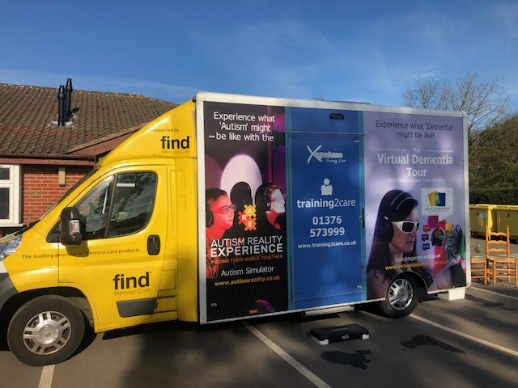 All Local Authority staff and commissioned service staff will be encouraged to become Dementia Friends. Anyone starting work in health and social care, will be required to complete the relevant units of the Care Certificate.  Local Authorities will aim to ensure that all direct and commissioned service staff who are working with people living with dementia are trained to at least Tier 2 of the Dementia Training Standards Framework.We will aim to ensure that all home and residential care staff working with people living with dementia receive mandatory training. This should be equivalent to Tier 3 of the Dementia Training Standards Framework. How will we know we have been successfulIncrease in number of Dementia Friends created.Increase in numbers of staff will have completed relevant training (appropriate to their role). More staff and organisations registered on SCILS.Increase in the numbers of staff who have completed Care Certificate. How we will deliver this strategyThe Dementia Strategy Board will develop a delivery (action) plan to support achievement of the strategy. The Board will monitor achievement of the delivery plan at regular intervals (between every three to six months). This will ensure we remain on track to achieving the strategy. The board will include representatives from: Warwickshire County Council (WCC) Coventry City Council (CCC)Coventry and Warwickshire Partnership Trust (CWPT)Coventry and Warwickshire Clinical Commissioning Group (CCG) South Warwickshire Foundation Trust (SWFT)George Eliot Hospital (GEH)University Hospitals Coventry and Warwickshire (UHCW)Voluntary sector organisations People living with dementia and their carers Working groups will be established which will develop an individual action plan for the strategy priority area that they are focussing on.Priority One: Preventing WellPriority Two: Diagnosing WellPriority Three: Supporting WellPriority Four: Living WellPriority Five: Dying WellPriority Six: Training WellWorking groups will include practitioners from a range of organisations and where possible people with dementia and carers will be involved in working groups (this may be directly or indirectly). Action plans are likely to include a range of actions to be undertaken across Coventry and Warwickshire as well as actions for Coventry and Warwickshire specifically.The Integrated Care System across Coventry and Warwickshire (from April 2022) will see the development of new partnerships between the organisations that meet health and care needs across an area. The ICS will help to coordinate services and to plan in a way that improves population health and reduces inequalities between different groups. This should further improve the health and care of people living with dementia and their carers. An Equality Impact Assessment has been completed and will be reviewed on a regular basis by each working group to ensure we meet our responsibilities in respect of the Equality Act 2010 and the Public Sector Equality Duty. There will also be a focus on Health Inequalities, and we will look to address inequalities as part of the action plans for each priority area. Action plans will also focus at a ‘Place level’, (a more local level) which will help to consider and address issues that may exist in particular areas across Coventry and Warwickshire. Key measures will be monitored for each priority area (see further details of these measures in each priority area). These will help us to monitor progress towards achieving the strategy. The working groups will report on progress into other appropriate local groups and Boards as appropriate. This may include the Health and Care Partnership Dementia Board, Joint Commissioning Boards, Health and Wellbeing Board, Corporate Boards and Cabinet.Some of the objectives will need to be achieved through existing funding and partnership working. However, we will also seek additional funding, which would enable us to enhance projects and activities to support achievement of some of the objectives.Logos of all of the partner agencies will be on this page: